VELKÉ OPÁČKO NA SČÍTÁNÍ S RÁKOSNÍČKEM  JMÉNO: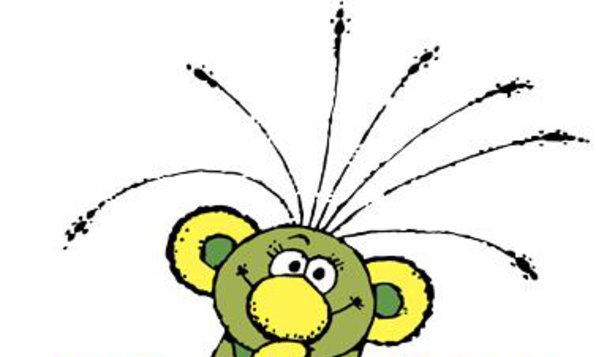 	DATUM:
1.Vypočítej i s rybníčkem ( rozkladem  ) :3 + 9 =          8 + 9 =             6 + 5 =             8 + 8 =5 + 8 =          4 + 7 =             9 + 6 =             2 + 9 =7 + 7 =          9 + 9 =             5 + 9 =             4 + 8 =2. Vypočítej a zapiš obrácený příklad:5 + 6 = ___         _________________8 + 7 = ___         _________________9 + 3 = ___         _________________6 + 8 = ___         _________________7 + 9 = ___         _________________3. Přečti si, vypočítej a odpověz : Rákosníček pěstuje na rybníčku lekníny. Má 6 růžových a 7 bílých. Kolik jich má dohromady?_____________________________________________________________________________